ПЕРМСКИЙ ИНСТИТУТ (филиал)Федерального государственного бюджетного образовательного учреждения высшего образования«Российский экономический университет имени Г.В. Плеханова»Приглашает в Школу детского кулинарного творчества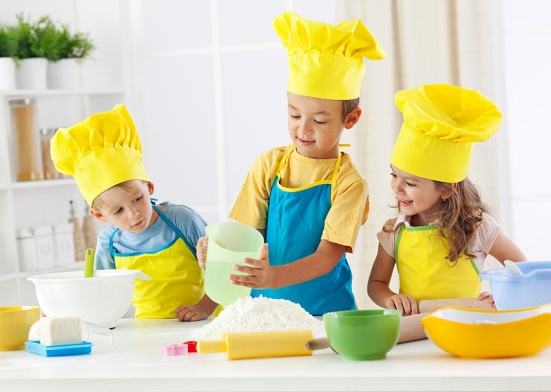 школьников 1-4 классовна  увлекательный WorkshopПрофессиональный  шеф-повар, мастер-повар Пермского края, Золотой призер чемпионата России, неоднократный призер Международных соревнований по кулинарии и сервису Габова Зинаида Николаевна  с радостью проведет увлекательный воркшоп (мастерская) для ваших детей.        За большим столом маленькие кулинары приготовят «шедевр кулинарии»,  научатся простым, вкусным рецептам в игровой форме.В программе первого занятия:- Маффины со сливками с различными фруктовыми и шоколадными начинками.- Молочные коктейли с различными добавками (сливки, фрукты, ягоды, шоколад).  Для участников  занятия предоставляется форма (колпаки и фартуки).Занятие рассчитано на 1,5 – 2 часа и проводится в удобное для детей время.
Мастер-класс рассчитан на 10-15 детей. Стоимость:  500 рублей на одного ребенка за одно занятие.За подробной информацией обращаться по адресу:г. Пермь, Бульвар Гагарина-59Контактный тел./факс (342) 282-01-10,  282-00-48    Е-mail: odo@rsute.perm.ru,  www.rea.perm.ru